Библиотечно-информационное обеспечение МБДОУ «Каменский д/с».Управление знаниями в ДООВ ДОУ имеется необходимое методическое обеспечение: программы,методические пособия, дидактический материал. Имеется более 50 единиц учебной, учебно-методической и художественной литературы и учебно-наглядных пособий для обеспечения воспитательно-образовательного процесса в ДОУ. К учебному году фондпополняется современной методической литературой, наглядными пособиями по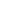 различным образовательным областям программы, приобретается наглядный и демонстрационный материал. В ДОУ имеются технические и коммуникативные ресурсы: игрушки и игровые предметы, дидактические игры, демонстрационный и раздаточный материал, репродукции картин и дидактических картинок, наборы музыкальных инструментов, сборники музыкальных сказок, произведений, детская художественная литература. Библиотечно- информационное обеспечение образовательного процесса ДОУ включает: наличие официального сайта ДОУ в сети интернет. С целью взаимодействия  между участниками образовательного процесса (педагоги, родители, дети), обеспечение открытости и доступности информация, определенная законодательством. С целью осуществления ДОУ с органами, осуществляющими управление в сфере образования, с другими учреждениями и организациями, подключен интернет, активно используется электронная почта, сайт.Эффективность использования сайта: Размещение на сайте ДОУ информационных материалов о деятельности учреждения для широкого информирования родителей.Использование современных информационно-коммуникационных технологий в воспитательно-образовательном процессе: Программное обеспечение имеющихся ноутбуков позволяет работать с текстовыми редакторами, и Интернет ресурсами, фото, видео материалами и пр.Информационное обеспечение существенно облегчает процесс документооборота, составление отчетов, документов по различным видам деятельности ДОУ, проведения самообследования, самоанализа, мониторинга качества образования, использования компьютера в образовательной работе с детьми. Участие педагогов в дистанционных конкурсах.